关于国家安全，习近平这些话字字千钧安，于民而言，乃人之根本，安居乐业、幸福安康......安，于国而言，亦是如此，安邦固本、长治久安......五年前的4月15日，中央国家安全委员会第一次全体会议上，中共中央总书记、国家主席、中央军委主席、中央国家安全委员会主席习近平提出了总体国家安全观，将国家安全上升到“头等大事”的战略高度。三年前的4月15日，在首个全民国家安全教育日之际，习近平再次强调国家安全是“头等大事”。当今世界，安全的内涵和外延更加丰富，时空领域更加宽广，各种因素更加错综复杂。在第四个全民国家安全教育日之际，回顾习近平在不同场合就国家安全发表的一系列讲话，更能体会到：实现中华民族伟大复兴的中国梦，保证人民安居乐业，国家安全是头等大事。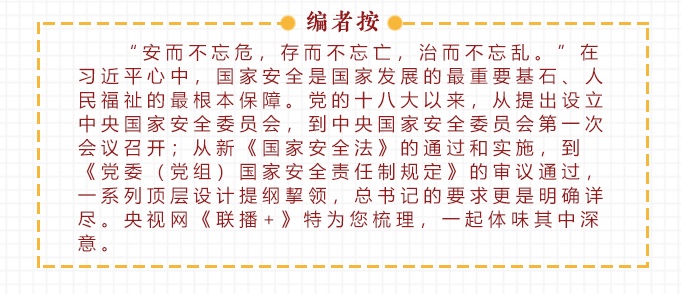 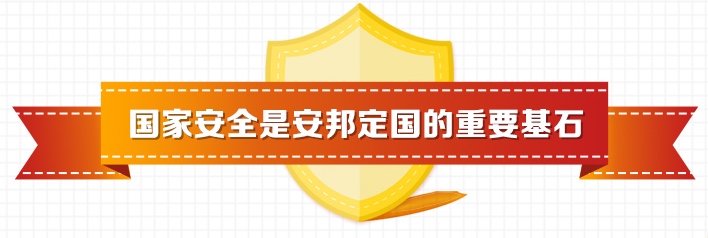 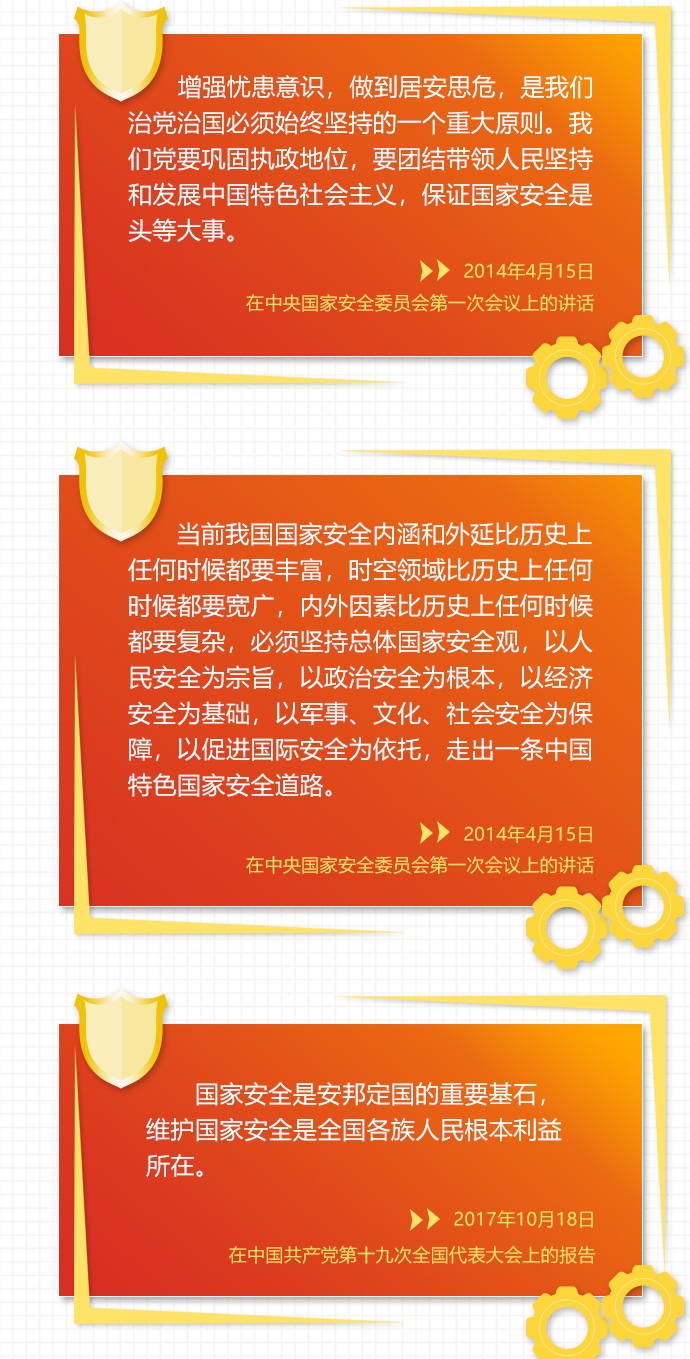 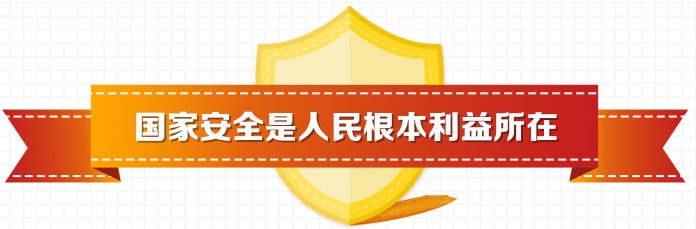 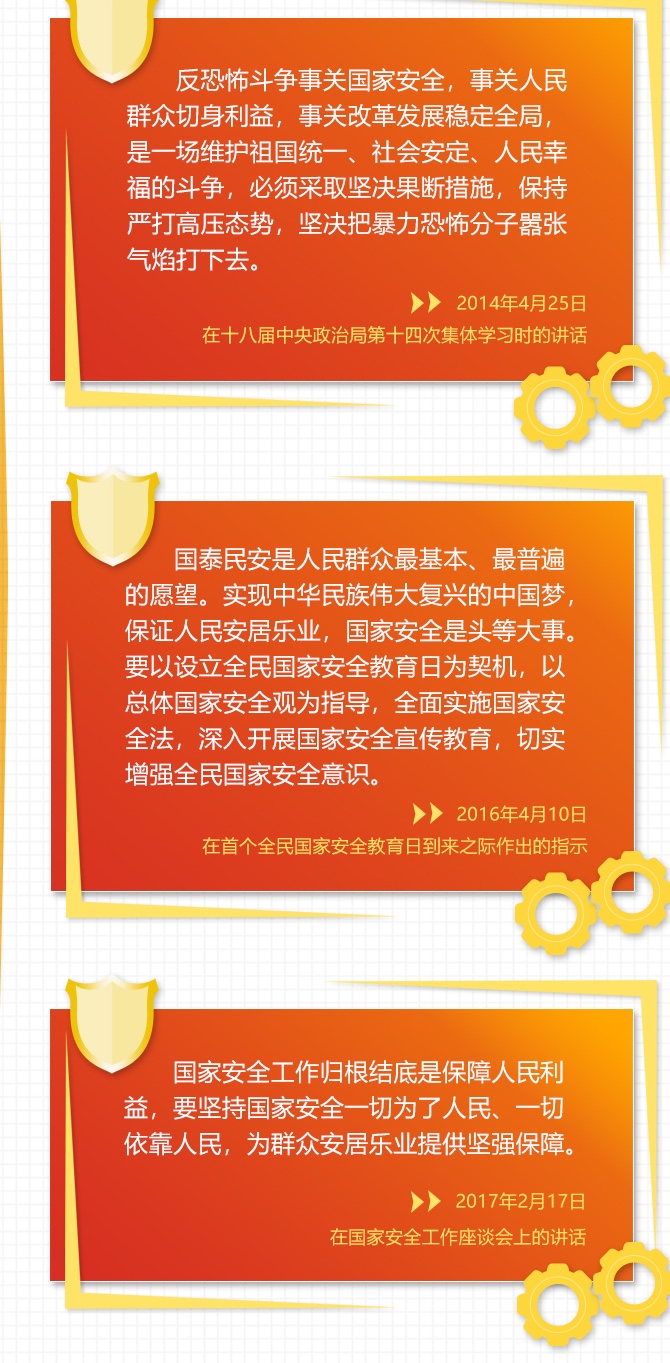 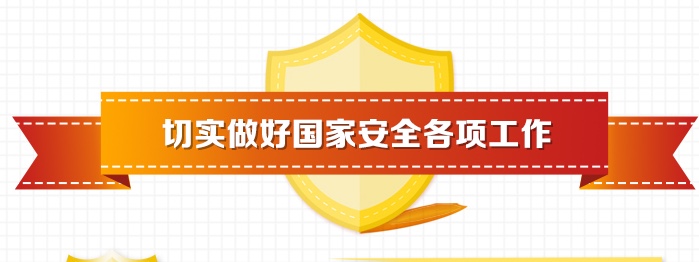 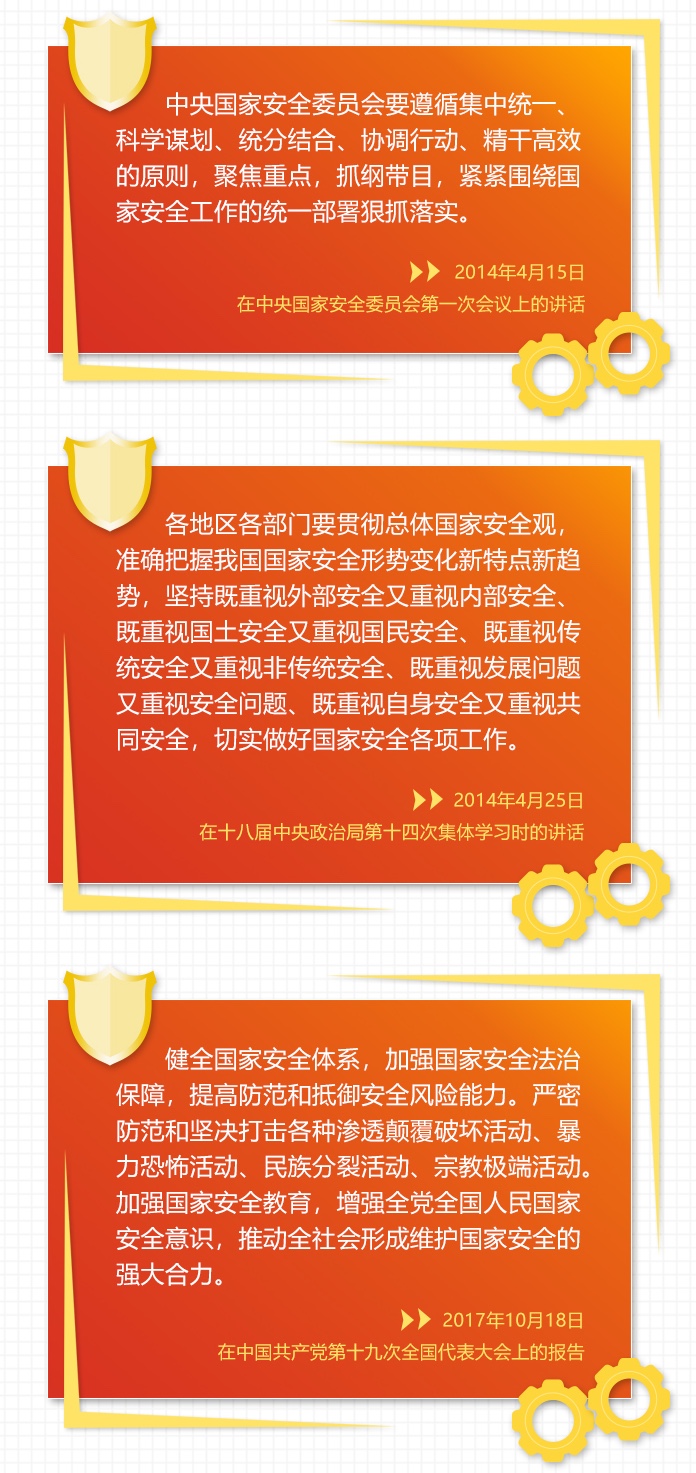 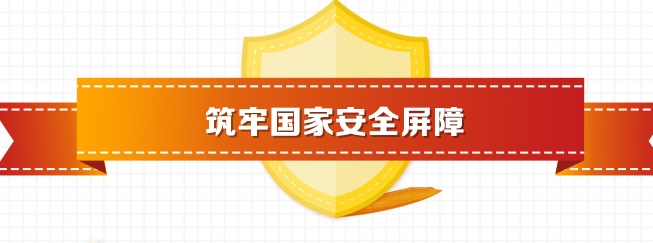 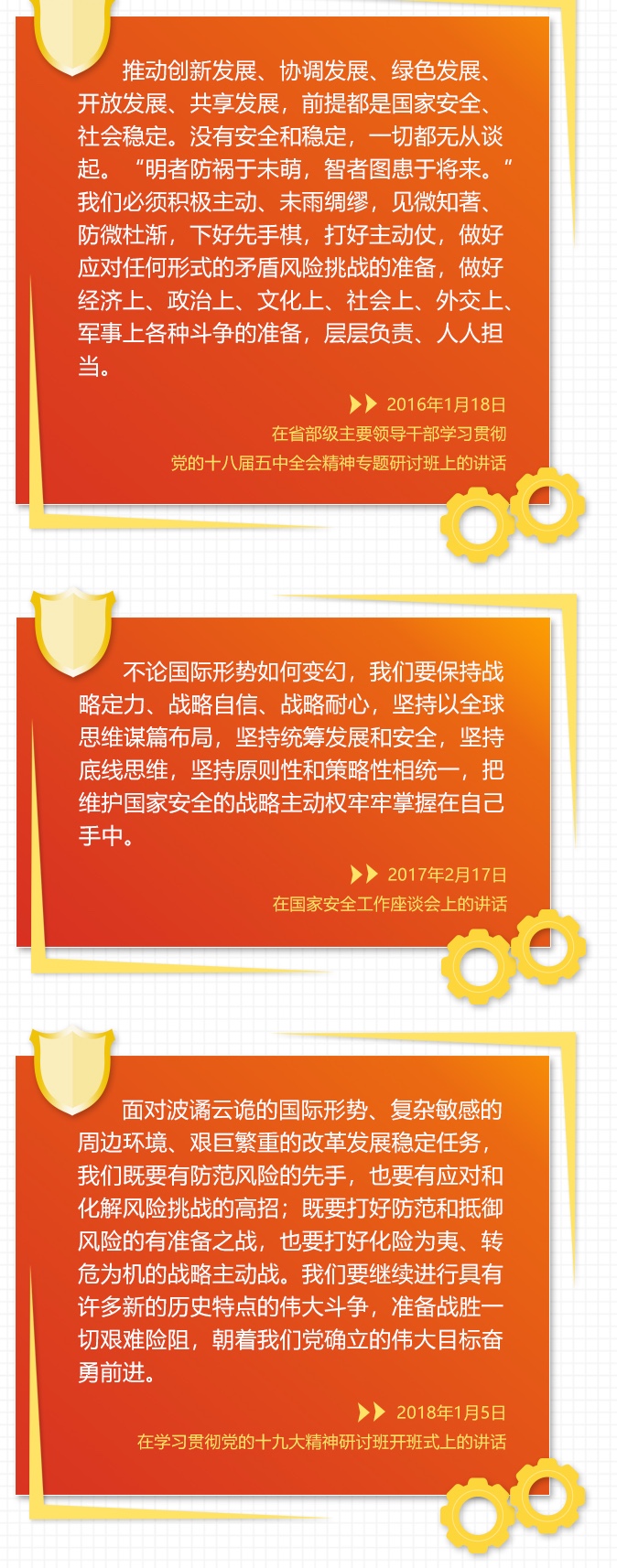 